BIODATA MAHASISWA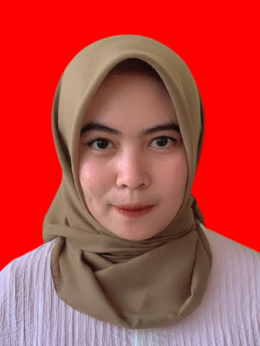 IDENTITAS DIRINama	:	Vina SeptianiNPM	:	193114088Tempat/T.Lahir	:	Medan, 28 september 2001Jenis Kelamin	:	PerempuanAgama	:	IslamStatus	:	Pekerjaan	:	Anak Ke	:	3Alamat	:	Jln Garu 1 no87-d Medan amplasNo. Telp/Hp	:	Dosen Pembimbing	:	Ibu Emelia Rahmadhany, Se, M,SiJudul Skripsi	:	Pengaruh Komunikasi Verbal, Lingkungan Kerja fisik dan Pengembangan Pegawai Terhadap Kinerja Pegawai Di Badan Pengelolaan Pajak Dan Retribusi Daerah Provinsi Sumatera UtaraIndeks Kumulatif	:	3,35II. PENDIDIKAN	SD	:	2009–2014 MIS Islamiyah GuppiSMP	:	2014-2016 MTS Islamiyah GuppiSMA	:	 2016-2019 SMA Negeri 14 MedanIII. ORANG TUANama Ayah	:	H. Jumani S,sos MMPekerjaan	: 	ASNNama Ibu	:	Hj Sri Reti WigatiPekerjaan	:	Ibu Rumah TanggaAlamat	: 	Jln Garu 1 No 87d Medan Amplas